Android leren 13 - Google AssistentGerard van Rijswijk, Koninklijke VisioJeroen Baldewijns, Licht en Liefde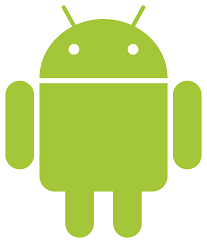 Ben je slechtziend of blind en wil je leren werken met een Android telefoon of tablet?In dit deel uit de serie Android leren leer je hoe je met je stem opdrachten kunt geven aan Google Assistent.Kom je er niet uit, of wil je het liever onder deskundige begeleiding leren? Dat kan bij Licht en Liefde (Vlaanderen) en Koninklijke Visio (Nederland). Onze ICT-adviseurs helpen je graag met een passend advies of training. Aan het einde van dit document vind je onze contactgegevens.Opmerkingen voorafWe gaan er van uit dat je Android toestel goed is ingesteld en dat je de essentiele vingerbewegingen van Talkback kent. Zie hiervoor de onderdelen Android instellen en de eerste drie delen uit de serie Android leren.Deze training is beschreven met behulp van een Samsung S20. Mogelijk staan op jouw Android telefoon de instellingen net ergens anders, hebben ze een andere benaming, of zijn de startschermen anders uitgevoerd.Gebruik je een tablet dan zijn de schermen anders opgebouwd. De beschreven werkwijze is dan meestal in hoofdlijnen gelijk, maar de plek waar bepaalde teksten of knoppen zich bevinden, en hoe je daar kan komen, kan afwijken.InleidingHoe gemakkelijk zou het zijn als je gewoon tegen je telefoon zou kunnen zeggen “Hey Google, bel oma Mieke” in plaats van je telefoon-app te moeten openen, je de contactgegevens van oma Mieke te zoeken en vervolgens de knop om te bellen te activeren. Dit is mogelijk met de app ‘Google Assistent’. En je kan er véél meer mee dan alleen maar vragen om iemand op te bellen. In deze module geven een we een voorproefje van wat er zoal mogelijk is.Tip: Het is best mogelijk dat de ‘Google Assistent’-app niet standaard op jouw smartphone of tablet staat. Of als je een Samsung telefoon of -tablet kocht, dan staat er de alternatieve spraakassistent ‘Bixby’ op, die geen Nederlands begrijpt. In beide gevallen kun je de Google Assistent-app gratis ophalen uit de Google Play Store. Hoe je dat doet legden we uit in het deel Android leren 6 - Apps installeren onder het kopje ‘Een gratis app installeren’.13.1 De Google Assistent ’wakker maken’ De Google Assistent activeren kan op drie manieren:Methode 1: Zet de TalkBack-focus op startknop onderaan het scherm; tik vervolgens dubbel en hou de tweede tik een paar seconden vast, tot je een geluidje hoort waarmee de Google Assistent luistert.Methode 2: Activeer vanuit het startscherm de app Google Assistent; je hoort een geluidje dat aangeeft dat de Google Assistent luistert.Methode 3: Zeg simpelweg “Hey Google”; je hoort een geluidje en de Google Assistent te kennen geeft dat hij luistert.Tip: Methode 3 vereist dat de instelling voor ‘Hey Google’ aan staat, want anders werkt deze methode niet. Als dat bij jou het geval zou zijn, kun je deze optie aanzetten door in de Google Assistent-app de knop ‘Google Assistent Menu’ te activeren en vervolgens de optie ‘Hey Google en Voice Match’ te activeren. Vervolgens vind je een knop om ‘Hey Google’ te activeren.13.2 Iemand opbellenMet Google Assistent wordt het erg makkelijk om iemand te bellen. Activeer daarvoor de Google Assistent op één van de drie manieren die we eerder aangaven en spreek vervolgens je opdracht uit. Die kan bijvoorbeeld luiden:“Bel tante Annemie”“Bel de huisarts”“Bel 016 123456”“Bel opnieuw” (om naar het laatst gebelde nummer te bellen)Oefening – Bel iemand op met een gesproken opdrachtBepaal voor jezelf welke van de drie manieren je het makkelijkst vindt om Google Assistent te activeren. Gebruik de gewenste manier om Google Assistent wakker te maken en probeer deze opdrachten eens uit:-	Bel [naam van contact]. Bijvoorbeeld: “Bel Jan Jansen”.-	Bel [telefoonnummer]. Bijvoorbeeld: “Bel 06 12345678”.-	“Bel opnieuw”.13.3 Je agenda gebruikenJe kunt Google Assistent ook vragen afspraken aan je agenda toe te voegen of laten controleren welke afspraken je hebt.Commando’s om afspraken vast te leggen:“Voeg een vergadering toe aan mijn agenda”, geef vervolgens antwoord op alle vragen die Google Assistent je stelt“Plan op zaterdag om 20:00 uur een afspraak voor mij” , geef vervolgens antwoord op alle vragen die Google Assistent je stelt“Voeg een afspraak toe met de naam verjaardagsdiner” , geef vervolgens antwoord op alle vragen die Google Assistent je steltCommando’s om afspraken te consulteren:“Wat is mijn volgende afspraak?”“Wat staat er in mijn agenda voor 1 augustus?”Oefening – Benader je agenda met gesproken opdrachtenMaak gebruik van de hierboven aangehaalde voorbeeldcommando’s om:-	Een paar nieuwe afspraken toe te voegen aan je agenda.-	Te checken welke je afspraken er in het verschiet liggen.13.4 Informatie opzoekenJe kan met Google Assistent ook heel wat informatie opvragen, die ander wellicht op het internet zou zoeken:“Welke is de hoofdstad van België?”“Wie won vorig jaar de Tour de France?”“Welk weer wordt het morgen?”“Hoe laat is het nu in Tokyo?”“Hoeveel euro is 313 dollar?”“Zoek een restaurant in de buurt”“Is er een treinstation in de buurt?”“Wat betekent ‘sinusitus’?”“Hoe verwijder je een wijnvlek uit het tapijt?”Vertaal naar het Duits: ik ben heel erg ziek”“Zoek informatie over braille op Wikipedia”13.5 Wat kan je nog meer doen?Hier zijn nog een paar voorbeelden van andere nuttige (of gewoon leuke) opdrachten voor de Google Assistent:“Gooi een dobbelsteen” of “Gooi twee dobbelstenen”“Deel 1250 door 6”“Speel een liedje van Sting”“Stream radio 1”Laten we een spelletje spelen”“Vertel eens een grapje”Oefening – Speel wat met de Google AssistentMaak gebruik van de bovenstaande commando’s die je nuttig vind in jouw eigen situatie. En laat je fantasie de vrije loop om zelf vragen of opdrachten te verzinnen.13.6 Slimme apparaten bedienenToestellen die niet of slecht bruikbaar zijn (bijvoorbeeld omdat ze een beeldscherm hebben dat je niet kan lezen) kunnen wel toegankelijk worden als ze ook vanuit een app te bedienen zijn (op voorwaarde dat die app gebouwd is volgens de toegankelijkheidsprincipes).Het wordt nog mooier als zo’n app ook ondersteuning biedt voor Google Assistent, want dan zal je bijvoorbeeld je thermostaat kunnen regelen, een tv-zender kunnen kiezen of je lampen kunnen bedienen met gesproken opdrachten.Het leidt te ver om hier concreet op in te gaan, maar het is wel goed dat je weet dat ook dat tot de mogelijkheden behoort met de Google Assistent.  Heb je nog vragen?Voor Nederland: Mail naar kennisportaal@visio.org, of bel 088 585 56 66Voor Vlaanderen:Neem contact op met een vlaamsoogpunt in jouw buurt.Meer artikelen, video’s en podcasts vind je op kennisportaal.visio.orgKoninklijke Visio, expertisecentrum voor slechtziende en blinde mensenwww.visio.org Licht en liefde: www.lichtenliefde.be